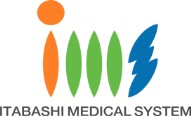 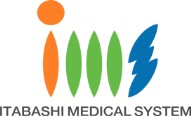 履歴書（ＩＭＳグループ応募書式）記入日	年　月　日配 属 希 望 書◎見学を実施した病院・施設で配属を希望する病院・施設名をご記入ください。　　≪注意事項≫　　　　・採用試験の前に、原則病院・施設見学、実習等をお願いします。　　　　・配属希望施設が複数ある場合は、希望順にご記入ください。　　　　・原則、希望のない病院・施設への配属はありません。◎採用試験の結果を履歴書（現住所）と異なる場所に送付希望する場合は、送付先住所をご記入ください。◎就業上での配慮事項や支障をきたす事項（健康状態等）をご記入ください。年月免　　　許　　　・　　　資　　　格免　　　許　　　・　　　資　　　格自覚している性格（長所と短所）自覚している性格（長所と短所）自覚している性格（長所と短所）趣味・特技得意な科目・分野得意な科目・分野得意な科目・分野学生時代に力を入れたこと自 己 P R自 己 P R自 己 P R自 己 P R志望動機志望動機志望動機志望動機ふりがな性別性別希望職種希望職種希望職種氏名診療放射線技師診療放射線技師診療放射線技師生年月日（西暦）（西暦）年年月月日日（満（満（満歳）歳）ふりがな現住所〒〒〒〒〒〒〒〒〒〒〒〒〒〒〒現住所　　　　　　　　　　　　　　　　　　　　　　　　　　　　　　　　　　TEL：　　　　　　　　　　　　　　　　　　　　　　　　　　　　　　　　　　　TEL：　　　　　　　　　　　　　　　　　　　　　　　　　　　　　　　　　　　TEL：　　　　　　　　　　　　　　　　　　　　　　　　　　　　　　　　　　　TEL：　　　　　　　　　　　　　　　　　　　　　　　　　　　　　　　　　　　TEL：　　　　　　　　　　　　　　　　　　　　　　　　　　　　　　　　　　　TEL：　　　　　　　　　　　　　　　　　　　　　　　　　　　　　　　　　　　TEL：　　　　　　　　　　　　　　　　　　　　　　　　　　　　　　　　　　　TEL：　　　　　　　　　　　　　　　　　　　　　　　　　　　　　　　　　　　TEL：　　　　　　　　　　　　　　　　　　　　　　　　　　　　　　　　　　　TEL：　　　　　　　　　　　　　　　　　　　　　　　　　　　　　　　　　　　TEL：　　　　　　　　　　　　　　　　　　　　　　　　　　　　　　　　　　　TEL：　　　　　　　　　　　　　　　　　　　　　　　　　　　　　　　　　　　TEL：　　　　　　　　　　　　　　　　　　　　　　　　　　　　　　　　　　　TEL：　　　　　　　　　　　　　　　　　　　　　　　　　　　　　　　　　　　TEL：　E-Mail携帯電話携帯電話最寄駅線線線駅駅最寄駅までの交通手段（最寄駅までの交通手段（最寄駅までの交通手段（最寄駅までの交通手段（・分）ふりがな帰省先等〒〒〒〒〒〒〒〒〒〒〒〒〒〒〒帰省先等TEL：TEL：TEL：TEL：TEL：TEL：TEL：TEL：TEL：TEL：TEL：TEL：TEL：TEL：TEL：年月学　　　歴　　　・　　　職　　　歴学　　　歴　　　・　　　職　　　歴学　　　歴　　　・　　　職　　　歴学　　　歴　　　・　　　職　　　歴学　　　歴　　　・　　　職　　　歴実習先及び期間実習先及び期間期間期間期間実習先実習先実習先及び期間実習先及び期間～実習先及び期間実習先及び期間～実習先及び期間実習先及び期間～学   校   名氏　　　　名職　　　　種　診療放射線技師第1希望第4希望第2希望第5希望第3希望第6希望